北京开普互联科技有限公司关于举办第一次全国政府网站普查自查整改及检查工作专题培训班的通知（第三期6月3日-5日  珠海）各有关单位：2015年3月24日，国务院办公厅印发《关于开展第一次全国政府网站普查的通知》（国办发〔2015〕15号），启动了第一次全国政府网站普查工作。文件明确要求各地方、各部门办公厅（室）负责组织对本地区、本部门政府网站进行检查、自查，重点关注政府网站的可用性、信息更新情况、互动回应情况和服务实用情况。目前网站普查第一阶段的工作已经结束,为满足各地方、各部门对普查第二阶段自查整改、组织检查等相关工作需要，北京开普互联科技有限公司（全国政府网站普查工作的技术支撑单位）举办全国政府网站普查工作专题培训班，帮助各级普查对象准确理解普查指标的要求及细则，熟练掌握信息报送系统操作规程，深入领会网站自查整改的路径和方法，切实做好组织单位检查评分的相关工作，有效消除“僵尸”网站、“睡眠”网站等突出问题。相关事宜如下：一、培训对象地方各级人民政府网站（含部门）及下属参照公务员法管理的事业单位网站主管领导及工作人员；国务院各部门（含部委管理的国家局）及其内设机构网站主管领导及工作人员，国务院各部门下属参照公务员法管理的事业单位网站主管领导及工作人员；其他对本课程感兴趣的人员。    二、培训目标权威解读国家最新政策要求，详细介绍第一次全国政府网站普查指标体系设计思路和普查要点，指导传授信息报送系统使用流程和使用技巧，提供网站普查整改的基本思路和路径方法，使培训人员有效掌握全国普查工作要求，顺利完成信息报送、数据采集和自查整改及检查评分等工作。    三、培训内容1、国办发〔2015〕15号文件解读2、政府网站普查指标解读及数据采集介绍3、全国政府网站信息报送系统及辅助检查方法及工具4、网站整改提升的路径方法5、例外网站报送、关停网站申请审核流程及移交策略6、互联网+背景下政府网站发展的新模式和新技术    四、培训时间、地点及费用培训时间：2015年6月3至5日（珠海），培训时间为3天（含报到） 。培训地点：珠海市香洲区吉大石花东路9号,珠海九洲酒店管理有限公司。收费标准：2280元/人/期。（费用教材费、授课费、场地费、培训期间餐费）。住宿可协助安排，费用自理。特别说明：参加本次培训的单位将赠送一次网站自动检测报告,报名回执提交十天内提供。五、帐户信息开户名：北京开普互联科技有限公司开户银行：中国工商银行北京市海淀新技术产业开发试验区支行营业部 银行行号：102100004960帐号：0200049609200119847    联系人：陈梦   电  话：010-82357034     手  机：18612113331  13716773720   传  真：010-82358994  邮  箱：peixun@ucap.com.cn 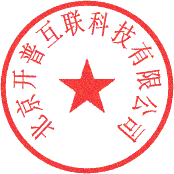 北京开普互联科技有限公司2015年5月18日附件一：报名回执附近二：日程安排附件一：报名回执（注：请准确填写网站名称与标识码， 我们将免费为您提供一次网站自动检测报告,并与回执提交后十天内提供。）请于5月30日前邮件反馈。联系人：陈梦电  话：010-82357034  18612113331  13716773720传  真：010-82358994邮  箱：peixun@ucap.com.cn 会议酒店住宿：340元/天/间附件二：日程安排参会单位信息参会单位信息参会单位信息参会单位信息参会单位信息参会单位信息参会单位信息参会单位信息单位名称单位名称网站名称网站名称网站URL网站URL网站标识码网站标识码参会人数参会人数是否住宿汇款时间汇款时间房间总数总数（  ）间双人标准间（  ）间
单人标准间（  ）间 总数（  ）间双人标准间（  ）间
单人标准间（  ）间 付款方式付款方式□银行汇款 （建议使用）□支票    □刷卡   □现金  □银行汇款 （建议使用）□支票    □刷卡   □现金  □银行汇款 （建议使用）□支票    □刷卡   □现金  房间总数总数（  ）间双人标准间（  ）间
单人标准间（  ）间 总数（  ）间双人标准间（  ）间
单人标准间（  ）间 发票抬头发票抬头房间总数总数（  ）间双人标准间（  ）间
单人标准间（  ）间 总数（  ）间双人标准间（  ）间
单人标准间（  ）间 参会代表信息参会代表信息参会代表信息参会代表信息参会代表信息参会代表信息参会代表信息参会代表信息姓  名性别性别职 务办公电话手机手机E-MAIL时间时间内容演讲人第一天
（6月3日）13:00-18:00签到签到第一天
（6月3日）18:00-19:30晚餐晚餐第二天
（6月4日）07:30-08:30早餐早餐第二天
（6月4日）09:00-09:05致辞国办公开办第二天
（6月4日）09:05-10:35国办发15号文的背景要求
第一阶段工作总结分析及第二阶段工作部署国办公开办 第二天
（6月4日）10:35-10:50茶歇茶歇第二天
（6月4日）10:50-12:00网站普查指标解读及数据采集介绍普查工作组专家第二天
（6月4日）12:00-13:30   午餐午餐第二天
（6月4日）14:00-16:00   第二阶段报送系统使用说明（含网站申报关停并转及例外的方法与流程）普查工作组专家第二天
（6月4日）16:00-16:15 茶歇茶歇第二天
（6月4日）16:15-18:00自查整改检查服务的模式、方法与流程普查工作组专家第二天
（6月4日）18:00-19:30  晚餐晚餐第三天
（6月5日）09:00-10:00   互联网+背景下政府网站创新发展模式及案例分析开普互联  第三天
（6月5日）10:00-11:00网站普查相关新技术和新应用专家讲座   第三天
（6月5日）10:00-12:00   政府网站发展趋势研讨 参会代表   第三天
（6月5日）12:00-13:30午餐午餐第三天
（6月5日）14:00-18:00返程返程